Klasa 4Temat: Nauka piosenki pt. „Iskiereczka”
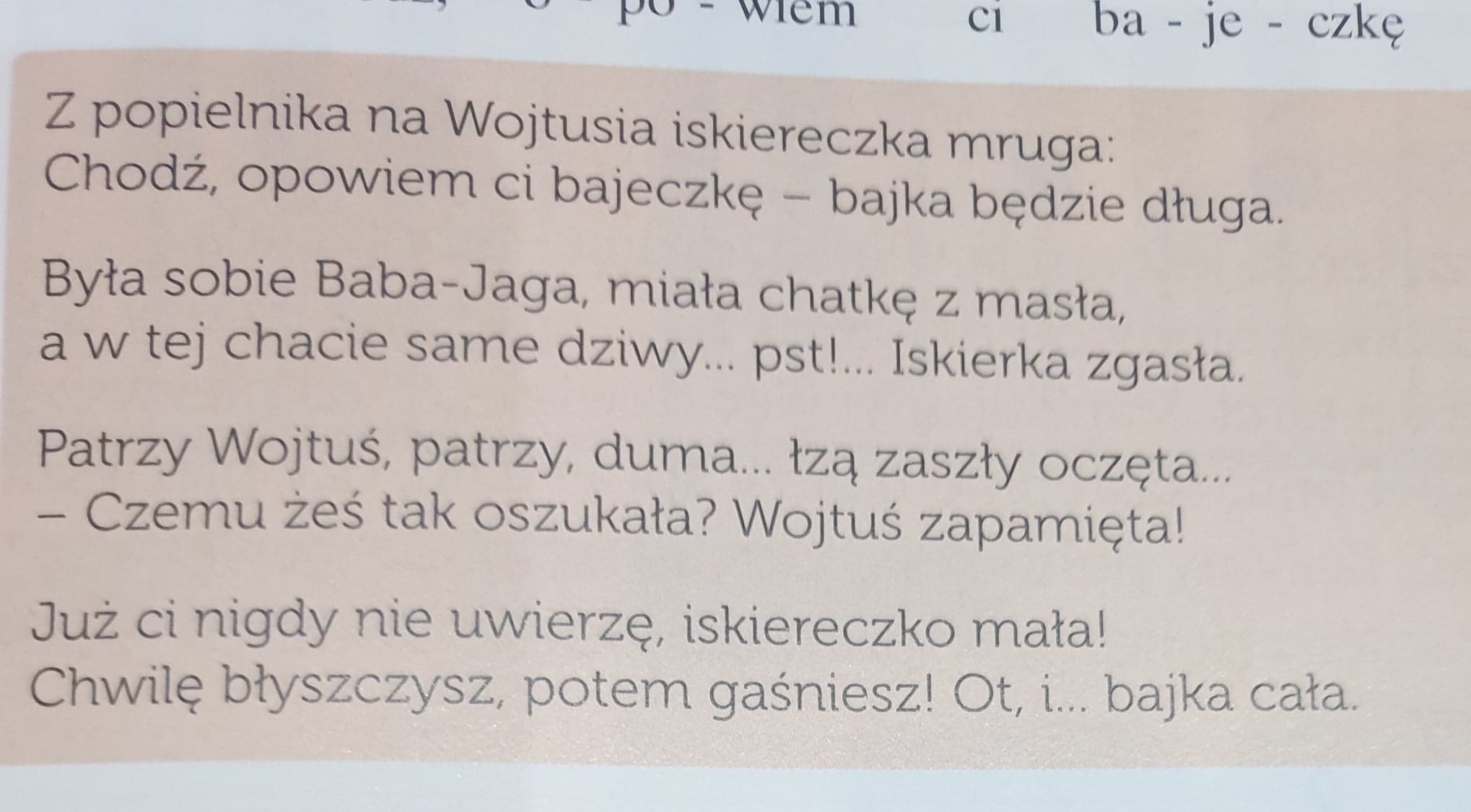 